Bydgoszcz, dnia 02.08.2016  r.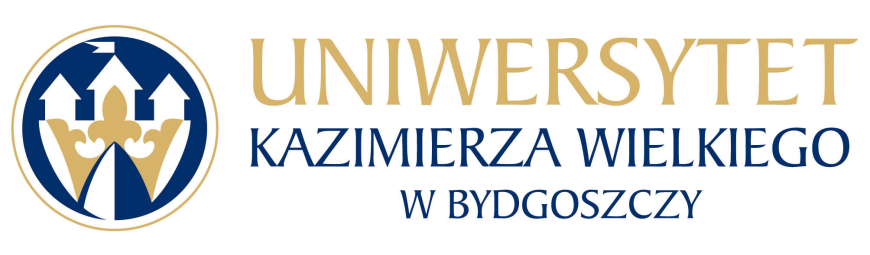 Uniwersytet Kazimierza Wielkiego w BydgoszczyAdres: 85-064 Bydgoszcz,ul. Chodkiewicza 30UKW/DZP-282-ZO-B-49/2016Dotyczy postępowania pn.: Dostawa wyposażenia laboratoryjnego i odczynników dla Wydziału Nauk PrzyrodniczychModyfikacja treści zapytania ofertowegoUniwersytet Kazimierza Wielkiego  w Bydgoszczy uprzejmie informuje, że dokonuje modyfikacji treści zapytania ofertowego pn. Dostawa wyposażenia laboratoryjnego i odczynników dla Wydziału Nauk Przyrodniczych w następującym zakresie:W załączniku nr 1 (formularz ofertowy) Zamawiający dopisuje zadanie 7(drobnego sprzętu medycznego). Szczegółowy opis przedmiotu zamówienia znajduje się w zmodyfikowanej wersji zapytania ofertowego, opublikowanej na stronie internetowej Zamawiającego (plik z dnia 1.08.2016 r.) W związku z modyfikacją zapytania ofertowego zmianie ulega termin składania ofert na: 5.08 (piątek), godz. 11.30.	                                                                                                       p.o. Kanclerza		   mgr Renata Malak